SINAVLAR DAVUTPAŞA KAMPÜSÜNDE YAPILACAKTIR.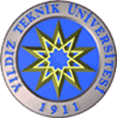 ATATÜRK İLKELERİ VE İNKILAP TARİHİ BÖLÜMÜ2015-2016 EĞİTİM-ÖĞRETİM YILI, GÜZ YARIYILI “ATATÜRK İLKELERİ VE İNKILAP TARİHİ 1-2” DERSİ FİNAL PROGRAMI   (USİS)  ÖRGÜN GRUPLARSINAVLAR DAVUTPAŞA KAMPÜSÜNDE YAPILACAKTIR.KoduDersin AdıGr. NoÖğretim Üyesi Adı ve SoyadıSınavSınavSınavDerslikKoduDersin AdıGr. NoÖğretim Üyesi Adı ve SoyadıTarihGünSaatDerslikATA1031Ata.İlk.veİnk.Tar.11Ok.Gülsema LÜYER31 Aralık 2015Perşembe13.00-14.00A011 (Elektrik-Elektronik Fakültesi A Blok )“     ““            “2Ok.Gülsema LÜYER31 Aralık 2015Perşembe13.00-14.00A012 (Elektrik-Elektronik Fakültesi A Blok )“     ““            “2Ok.Gülsema LÜYER31 Aralık 2015Perşembe13.00-14.00A013 (Elektrik-Elektronik Fakültesi A Blok )“     ““            “3Ok.Neslihan ERKAN31 Aralık 2015Perşembe13.00-14.00B020 (Elektrik-Elektronik Fakültesi B Blok )“     ““            “4Ok.Neslihan ERKAN31 Aralık 2015Perşembe13.00-14.00B021 (Elektrik-Elektronik Fakültesi B Blok )“     ““            “4Ok.Neslihan ERKAN31 Aralık 2015Perşembe13.00-14.00B022 (Elektrik-Elektronik Fakültesi B Blok )“     ““            “5Ok.Neslihan ERKAN31 Aralık 2015Perşembe13.00-14.00B023 (Elektrik-Elektronik Fakültesi B Blok )“     ““            “8Ok.Dr.Zafer DOĞAN31 Aralık 2015Perşembe13.00-14.00B-1D01 (Fen-Edebiyat Fakültesi B Blok)“     ““            “11Ok.Neslihan ERKAN31 Aralık 2015Perşembe13.00-14.00B024 (Elektrik-Elektronik Fakültesi B Blok )“     ““            “12Ok.Dr.Zafer DOĞAN31 Aralık 2015Perşembe13.00-14.00B-1D02 (Fen-Edebiyat Fakültesi B Blok)“     ““            “12Ok.Dr.Zafer DOĞAN31 Aralık 2015Perşembe13.00-14.00B-1D03 (Fen-Edebiyat Fakültesi B Blok)“     ““            “13Öğr.Gör.Eray YILMAZ31 Aralık 2015Perşembe13.00-14.00B-2D13 ((Fen-Edebiyat Fakültesi B Blok)“     ““            “14Ok.Gülsema LÜYER31 Aralık 2015Perşembe13.00-14.00A014 (Elektrik-Elektronik Fakültesi A Blok )“     ““            “14Ok.Gülsema LÜYER31 Aralık 2015Perşembe13.00-14.00A015 (Elektrik-Elektronik Fakültesi A Blok )“     ““            “15Ok.Gülsema LÜYER31 Aralık 2015Perşembe13.00-14.00A156 (Elektrik-Elektronik Fakültesi A Blok )“     ““            “16Ok.Dr.Mehmet BEŞİKÇİ31 Aralık 2015Perşembe13.00-14.00B-ZD01 (Fen-Edebiyat Fakültesi B Blok)“     ““            “17Ok.Gülsema LÜYER31 Aralık 2015Perşembe13.00-14.00A155 (Elektrik-Elektronik Fakültesi A Blok )“     ““            “18Ok.Gülsema LÜYER31 Aralık 2015Perşembe13.00-14.00A154 (Elektrik-Elektronik Fakültesi A Blok )“     ““            “19Ok.Gülsema LÜYER31 Aralık 2015Perşembe13.00-14.00A153 (Elektrik-Elektronik Fakültesi A Blok )“     ““            “20Ok.Dr.Zafer DOĞAN31 Aralık 2015Perşembe13.00-14.00B-1D04 (Fen-Edebiyat Fakültesi B Blok)“     ““            “22Öğr.Gör.Eray YILMAZ31 Aralık 2015Perşembe13.00-14.00B-2D14 (Fen-Edebiyat Fakültesi B Blok)“     ““            “23Ok.Gülsema LÜYER31 Aralık 2015Perşembe13.00-14.00A152 (Elektrik-Elektronik Fakültesi A Blok )“     ““            “25Öğr.Gör.Eray YILMAZ31 Aralık 2015Perşembe13.00-14.00B-2D11 (Fen-Edebiyat Fakültesi B Blok)“     ““            “26Y.Doç.Dr.Turhan ADA31 Aralık 2015Perşembe13.00-14.00B-1A10 (Fen-Edebiyat Fakültesi B Blok)“     ““            “27Ok.Dr.Mehmet BEŞİKÇİ31 Aralık 2015Perşembe13.00-14.00B-ZD07 (Fen-Edebiyat Fakültesi B Blok)“     ““            “27Ok.Dr.Mehmet BEŞİKÇİ31 Aralık 2015Perşembe13.00-14.00B-ZD09 (Fen-Edebiyat Fakültesi B Blok)“     ““            “30Y.Doç.Dr.Turhan ADA31 Aralık 2015Perşembe13.00-14.00B-1D09 (Fen-Edebiyat Fakültesi B Blok)“     ““            “31Ok.Neslihan ERKAN31 Aralık 2015Perşembe13.00-14.00B025 (Elektrik-Elektronik Fakültesi B Blok )“     ““            “32Öğr.Gör.Eray YILMAZ31 Aralık 2015Perşembe13.00-14.00B-2D12 (Fen-Edebiyat Fakültesi B Blok)“     ““            “33Y.Doç.Dr.Turhan ADA31 Aralık 2015Perşembe13.00-14.00B-1D11 (Fen-Edebiyat Fakültesi B Blok)“     ““            “33Y.Doç.Dr.Turhan ADA31 Aralık 2015Perşembe13.00-14.00B-1D12 (Fen-Edebiyat Fakültesi B Blok)“     ““            “34Ok.Dr.Zafer DOĞAN31 Aralık 2015Perşembe13.00-14.00B-1A08 (Fen-Edebiyat Fakültesi B Blok)“     ““            “35Ok.Dr.Mehmet BEŞİKÇİ31 Aralık 2015Perşembe13.00-14.00B-ZA02 (Fen-Edebiyat Fakültesi B Blok)“     ““            “36Ok.Dr.Mehmet BEŞİKÇİ31 Aralık 2015Perşembe13.00-14.00B-ZD03 (Fen-Edebiyat Fakültesi B Blok)“     ““            “37Ok.Dr.Zafer DOĞAN31 Aralık 2015Perşembe13.00-14.00B-1D07 (Fen-Edebiyat Fakültesi B Blok)“     ““            “38Öğr.Gör.Eray YILMAZ31 Aralık 2015Perşembe13.00-14.00B-2D01 (Fen-Edebiyat Fakültesi B Blok)“     ““            “38Öğr.Gör.Eray YILMAZ31 Aralık 2015Perşembe13.00-14.00B-2D02 (Fen-Edebiyat Fakültesi B Blok)“     ““            “40Öğr.Gör.Eray YILMAZ31 Aralık 2015Perşembe13.00-14.00B-2D03 (Fen-Edebiyat Fakültesi B Blok)“     ““            “41Öğr.Gör.Eray YILMAZ31 Aralık 2015Perşembe13.00-14.00B-2D09 (Fen-Edebiyat Fakültesi B Blok)“     ““            “41Öğr.Gör.Eray YILMAZ31 Aralık 2015Perşembe13.00-14.00B-2D10 (Fen-Edebiyat Fakültesi B Blok)“     ““            “42Ok.Dr.Mehmet BEŞİKÇİ31 Aralık 2015Perşembe13.00-14.00B-ZA04 (Fen-Edebiyat Fakültesi B Blok)“     ““            “43Ok.Dr.Mehmet BEŞİKÇİ31 Aralık 2015Perşembe13.00-14.00B-ZD05 (Fen-Edebiyat Fakültesi B Blok)“     ““            “44Ok.Neslihan ERKAN31 Aralık 2015Perşembe13.00-14.00B152 (Elektrik-Elektronik Fakültesi B Blok )“     ““            “45Ok.Neslihan ERKAN31 Aralık 2015Perşembe13.00-14.00B153 (Elektrik-Elektronik Fakültesi B Blok )ATA1032Ata.İlk.veİnk.Tar 21Öğr.Gör.Eray YILMAZ31 Aralık 2015Perşembe13.30-14.00B-1D13 (Fen-Edebiyat Fakültesi B Blok)ATA1032Ata.İlk.veİnk.Tar 21Öğr.Gör.Eray YILMAZ31 Aralık 2015Perşembe13.30-14.00B-1D14 (Fen-Edebiyat Fakültesi B Blok)“            “2Ok.Dr.Zafer DOĞAN31 Aralık 2015Perşembe13.30-14.00B-1D05 (Fen-Edebiyat Fakültesi B Blok)